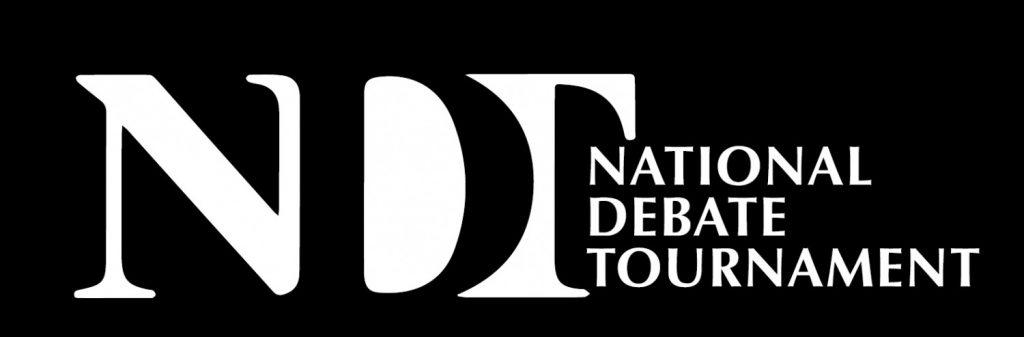 DR. LUCY M. KEELE AWARD FOR EXCELLENCE IN SERVICEAbout Lucy Keele:  Dr. Lucy M. Keele’s career reflects exemplary service to the intercollegiate debate community. After receiving a PhD. In Communication from the University of Oregon in 1967, Dr. Keele was named the Director of Forensics at the California State University, Fullerton, a position she held until 1983. Over the course of her career, she served as the youngest president of the Western States Communication Association, as the longest serving chair of the Committee on International Discussion and Debate and was a member of the Los Angeles Urban Debate League Advisory Board for a decade. In addition, Dr. Keele holds the distinction of being the longest serving member of the National Debate Tournament Board of Trustees. In 1983 Dr. Keele was awarded the American Forensics Association’s Distinguished Service Award.About the Keele Award:  Named for Lucy M. Keele, this award recognizes individuals whose collective contributions to the debate community have demonstrated extraordinary leadership and service. The recipient should be an individual whose career reflects a true commitment to encouraging the opportunity for quality debate for students of all institutions of higher education and encouraging the highest standards of debate excellence consistent with the educational objectives of intercollegiate debate competition. Name of Nominee:  	 Click or tap here to enter text.Nominator:  		Click or tap here to enter text.Briefly describe any leadership roles held by the nominee:Click or tap here to enter text.Briefly describe the nominee’s service to the NDT/CEDA community:Click or tap here to enter text.Briefly characterize how the nominee’s work has furthered opportunities for students in NDT/CEDA debate. Please provide specific examples:Click or tap here to enter text.Describe what you believe makes this nominee’s service extraordinary:Click or tap here to enter text.Provide any additional information you believe would be helpful to the selection committee:Click or tap here to enter text.Please Complete this form and email to kleeper@ku.edu by March 1, 2023.We are grateful for your nomination. 